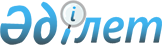 Об установлении ограничительных мероприятий на территории села Достык Достыкского сельского округа города Аксу
					
			Утративший силу
			
			
		
					Решение исполняющего обязанности акима Достыкского сельского округа города Аксу Павлодарской области от 11 октября 2017 года № 1-03/02. Зарегистрировано Департаментом юстиции Павлодарской области 30 октября 2017 года № 5654. Утратило силу решением акима Достыкского сельского округа города Аксу Павлодарской области от 28 ноября 2018 года № 1-03/09 (вводится в действие со дня его первого официального опубликования)
      Сноска. Утратило силу решением акима Достыкского сельского округа города Аксу Павлодарской области от 28.11.2018 № 1-03/09 (вводится в действие со дня его первого официального опубликования).
      В соответствии с пунктом 2 статьи 35 Закона Республики Казахстан от 23 января 2001 года "О местном государственном управлении и самоуправлении в Республике Казахстан", подпунктом 7) статьи 10-1 Закона Республики Казахстан от 10 июля 2002 года "О ветеринарии", исполняющий обязанности акима Достыкского сельского округа города Аксу РЕШИЛ:
      1. В связи с выявлением болезни животных установить ограничительные мероприятия по бруцеллезу крупного рогатого скота на территории села Достык Достыкского сельского округа города Аксу.
      2. Рекомендовать Государственному учреждению "Аксуская городская территориальная инспекция комитета ветеринарного контроля и надзора Министерства сельского хозяйства Республики Казахстан" (по согласованию), Государственному учреждению "Отдел ветеринарии города Аксу" (по согласованию), Республиканскому государственному учреждению "Аксуское городское управление охраны общественного здоровья" (по согласованию) принять необходимые меры вытекающие из данного решения.
      3. Контроль за исполнением данного решения оставляю за собой.
      4. Настоящее решение вводится в действие по истечении десяти календарных дней после дня его первого официального опубликования.
					© 2012. РГП на ПХВ «Институт законодательства и правовой информации Республики Казахстан» Министерства юстиции Республики Казахстан
				
      Исполняющий обязанности акима

      Достыкского сельского округа

Р. Жаксылыков

      "СОГЛАСОВАНО"

      руководитель государственного учреждения

      "Аксуская городская территориальная

      инспекция комитета ветеринарного

      контроля и надзора Министерства

      сельского хозяйства

      Республики Казахстан"

Г. Батаев

      "11" октября 2017 года

      "СОГЛАСОВАНО"

      руководитель государственного учреждения

      "Отдел ветеринарии

      города Аксу"

К. Амренов

      "11" октября 2017 года

      "СОГЛАСОВАНО"

      руководитель республиканского

      государственного учреждения

      "Аксуское городское управление

      охраны общественного здоровья"

А. Жалелов

      "11" октября 2017 года
